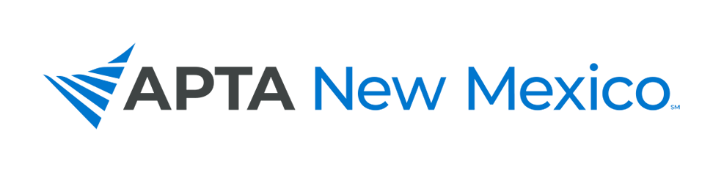 2023 FALL CONFERENCE REGISTRATION FORMSeptember 23-24, 2023REGISTRATION DEADLINE – SEPT. 13, 2023Name:		____________________________________________________________________________________Address:	____________________________________________________________________________________APTA Mem #:	________________________	E-mail:	___________________________________________________PLEASE MARK ALL EVENTS THAT YOU PLAN TO ATTENDCONFERENCE REGISTRATION FEES	                                             					             EARLY-BIRD (Register by 8/1)	          REGULAR (Register by 9/13)SESSION 1: PEDIATRICS – SERIAL CASTING 1.5 Day Course - 10 Contact HoursAPTA Member PT/PTA				     $285		    			 $335Non-Member 					     $310		   			 $360Student*									     		 $50*Students registered for this course will be notified by Sept. 10 if there is space available.SESSION 2: POSTURAL RESTORATION INSTITUTE - Myokinematic Restoration 2 Day Course - 15 Contact HoursAPTA Member PT/PTA				     $425					$475Non-Member 					     $450					$500FULL DAY – COMBINATION OF SESSIONS 3/4 AND 5 6 Contact HoursAPTA Member PT/PTA				     $165					$215Non-Member 					     $190					$240Student						     $30	 				$35HALF DAY – MORNING OR AFTERNOON – CHOOSE FROM SESSIOS 3, 4 OR 53 Contact HoursAPTA Member PT/PTA				     $69					$89Non-Member 					     $95					$120Student						     $15					$15*Does not include lunch.LUNCH IS INCLUDED FOR ALL FULL DAY REGISTRANTSSTUDENT SCHOLARSHIP CONTRIBUTION: _________	TOTAL:  ________________	(Make Checks Payable to: New Mexico Physical Therapy Association)TO REGISTER ONLINE AND PAY BY CREDIT CARD, GO TO: WWW.NMAPTA.ORGCancellation Policy: Registration less $25 if cancellation request received by September 13, 2023.Mail Registration to:  APTA New Mexico, 140B Purcellville Gateway Drive, Suite 120, Purcellville, VA 20132QUESTIONS? CONTACT US AT 505-596-5999 OR INFO@NMAPTA.ORG COURSE TITLESATURDAYSEPT. 23SUNDAYSEPT. 24SESSION 1: Pediatrics: Serial Casting8:00 am – 5:00 pm8:00 am – 12:00 pmSESSION 2: Postural Restoration Institute - Myokinematic Restoration 8:00 am – 6:00 pm8:00 am – 5:00 pmSESSION 3: Adults with Intellectual Developmental Disabilities and Wheelchair Modification to Improve Comfort, Decrease Aspiration Risk, Spasticity8:00 – 11:15 amSESSION 4: Words Matter: Strategies for Presenting Pain Education (LECTURE)Strategies for Implementation of Graded Motor Imagery (LAB)8:00 – 11:15 amExhibit Hall11:15 – 11:50 amBoxed Lunch Distribution11:50 am – 12:00 pmAPTA New Mexico Business Meeting12:00 – 1:00 pmExhibit Hall1:00 – 1:30 pmSESSION 5: Oncology Rehabilitation Across the Care Continuum1:30 – 4:45 pm